Name: ____________________Due Date: _____________ Period:_____Below is a picture of the health triangle. It shows the three areas that affect your health: Physical, Social, and Mental/ Emotional. Complete the chart by naming 3 examples in each area of ways you can promote each area of your health.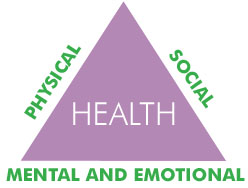 Name: _________________________    Date:__________________ Period:____Our Health group checkList three strengths for every person in your group. List 1 strength from each of the following areas: emotional, physical, and social. (Examples: Jesse is a great soccer player, he is a loyal friend, and she is always positive and happy.)Pick 2 people the group admires and tell why you admire them. The people can be locally or nationally known. (ex. We admire our parents because they care about us.)Make a list of qualities your group thinks are important traits for friends to have (example: trust worthy).Come up with a group name: _____________________________________Types of HealthWays to Promote HealthPhysical1.2.3.Mental/Emotional1.2.3.Social1.2.3.NamePhysicalEmotional/MentalSocial